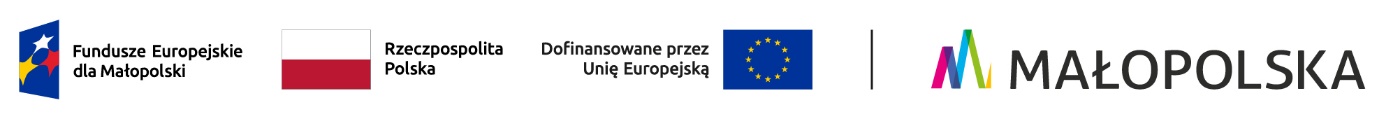 Załącznik nr 1 do Uchwały ZWM nr..………… z dnia ………………………r.Umowa o dofinansowanie Projektu w ramach Priorytetu ........................................... [Numer i nazwa priorytetu] Programu Fundusze Europejskie dla Małopolski 2021-2027Umowa nr: ..................................................................o dofinansowanie Projektu: [Tytuł Projektu] w ramach Programu Fundusze Europejskie dla Małopolski 2021-2027, Priorytet [Nazwa priorytetu], Działanie [Numer działania i ewentualnie typ Projektu], z Europejskiego Funduszu Rozwoju Regionalnego, zawarta w Krakowie w dniu ......................... r. pomiędzy:Zarządem Województwa Małopolskiego, zwanym dalej „Instytucją Zarządzającą FEM” reprezentowanym przez:..............................................................................................................................................................................................................................................................................., ..............................................................................................................................................................................................................................................................................., a......................................................................................................................... [nazwa 
i adres Beneficjenta, NIP, a gdy posiada również REGON, numer KRS oraz kapitał zakładowy lub informacja o wpisie do centralnej ewidencji i informacji o działalności gospodarczej], zwanym/ą dalej „Beneficjentem”, reprezentowanym/ą przez:..............................................................................................................................................................................................................................................................................., Dokument stwierdzający umocowanie do zawarcia Umowy ze strony Beneficjenta stanowi załącznik nr 1 do Umowy.§ 1Ilekroć w Umowie jest mowa o:„Programie” (FEM 2021-2027) – należy przez to rozumieć Program Fundusze Europejskie dla Małopolski 2021-2027, zatwierdzony przez Komisję Europejską decyzją nr C(2022) 8974 z dnia 5 grudnia 2022 r. oraz przyjęty przez Zarząd Województwa Małopolskiego Uchwałą nr 2282/22 z dnia 30 grudnia 2022 r.;„Szczegółowym Opisie Priorytetów” (SZOP FEM 2021-2027) – należy przez to rozumieć Szczegółowy Opis Priorytetów Programu Fundusze Europejskie dla Małopolski 2021-2027, przyjęty Uchwałą Zarządu Województwa Małopolskiego nr 452/23 z dnia 23 marca 2023 r. z późn. zm.;„Projekcie” – należy przez to rozumieć przedsięwzięcie, zmierzające do osiągnięcia założonego celu, określonego wskaźnikami, z określonym początkiem i końcem realizacji, zgłoszone do objęcia albo objęte finansowaniem UE w ramach FEM 2021-2027, odnośnie którego Beneficjent złożył za pośrednictwem systemu informatycznego wniosek o dofinansowanie wraz 
z załącznikami;„Rozporządzeniu ogólnym” – rozporządzenie Parlamentu Europejskiego 
i Rady (UE) 2021/1060 z dnia 24 czerwca 2021 r., ustanawiające wspólne przepisy dotyczące Europejskiego Funduszu Rozwoju Regionalnego, Europejskiego Funduszu Społecznego Plus, Funduszu Spójności, Funduszu na rzecz Sprawiedliwej Transformacji i Europejskiego Funduszu Morskiego, Rybackiego i Akwakultury, a także przepisy finansowe na potrzeby tych funduszy oraz na potrzeby Funduszu Azylu, Migracji i Integracji, Funduszu Bezpieczeństwa Wewnętrznego i Instrumentu Wsparcia Finansowego na rzecz Zarządzania Granicami i Polityki Wizowej (Dz. Urz. UE L 231 z 30 czerwca 2021 r., str. 159 z późn. zm.) „Ustawie wdrożeniowej” – należy przez to rozumieć ustawę z dnia 28 kwietnia 2022 r. o zasadach realizacji zadań finansowanych ze środków europejskich 
w perspektywie finansowej 2021-2027; „Priorytecie” – należy przez to rozumieć Priorytet [Nazwa i numer priorytetu 
w ramach Programu];„Działaniu” – należy przez to rozumieć Działanie [Nazwa i numer działania 
w ramach Programu];„Typie Projektu” – należy przez to rozumieć Typ [Nazwa i numer typu Projektu w ramach Programu];„EFRR” – należy przez to rozumieć Europejski Fundusz Rozwoju Regionalnego; „Instytucji Zarządzającej Programem FEM 2021-2027” (IZ FEM) – należy przez to rozumieć Zarząd Województwa Małopolskiego; „Dofinansowaniu” – należy przez to rozumieć finansowanie UE i/lub współfinansowanie krajowe z budżetu państwa, przyznane na podstawie Umowy o dofinansowanie (Umowy); „Finansowaniu UE” (środkach EFRR) – należy przez to rozumieć środki pochodzące z budżetu środków europejskich, o którym mowa w art. 117 ust. 1 ustawy z dnia 27 sierpnia 2009 r. o finansach publicznych, wypłacane na rzecz Beneficjenta albo wydatkowane przez państwową jednostkę budżetową 
w ramach Projektu;„Współfinansowaniu krajowym z budżetu państwa” (środkach BP) – należy przez to rozumieć środki budżetu państwa niepochodzące z budżetu środków europejskich, o którym mowa w art. 117 ust. 1 ustawy z dnia 27 sierpnia 2009 r. o finansach publicznych, wypłacane na rzecz Beneficjenta albo wydatkowane przez państwową jednostkę budżetową w ramach Projektu;„Rachunku bankowym Beneficjenta” – należy przez to rozumieć wskazane przez Beneficjenta rachunki bankowe Beneficjenta, Realizatora Projektu lub Partnera Projektu, a w przypadku korzystania w ramach realizacji Projektu 
z finansowania przekazywanego w formie zaliczki, wyodrębnione dla Projektu rachunki bankowe Beneficjenta, Realizatora Projektu lub Partnera Projektu;„Rachunku bankowym Ministerstwa Finansów” – należy przez to rozumieć rachunek prowadzony przez Bank Gospodarstwa Krajowego, służący do obsługi środków EFRR;„Rachunku bankowym Instytucji Zarządzającej FEM” – należy przez to rozumieć wyodrębniony rachunek lub rachunki bankowe, wskazane przez Instytucję Zarządzającą FEM, służące do obsługi środków BP;„Wniosku o dofinansowanie” (wniosku) – należy przez to rozumieć wniosek złożony przez Wnioskodawcę, a po podpisaniu Umowy o dofinansowanie (Umowy) przez Beneficjenta, za pośrednictwem systemu informatycznego, stanowiący załącznik nr 2 do Umowy; „Wydatkach kwalifikowalnych” – należy przez to rozumieć wydatki uznane za kwalifikowalne zgodnie z Umową o dofinansowanie (Umową) i spełniające kryteria ujęte w szczególności w: Rozporządzeniu ogólnym,Ustawie wdrożeniowej oraz rozporządzaniach do niej wydanych,Wytycznych dotyczących kwalifikowalności wydatków na lata 2021-2027, Szczegółowym Opisie Priorytetów;  „Wytycznych” – należy przez to rozumieć wytyczne wydane przez ministra właściwego ds. rozwoju regionalnego w trybie art. 5 ustawy wdrożeniowej, zamieszczone na jego stronie internetowej www.funduszeeuropejskie.gov.pl wraz z datą, od której wytyczne lub ich zmiany są stosowane;„Partnerze” – należy przez to rozumieć podmiot wymieniony we wniosku 
o dofinansowanie Projektu, uczestniczący w realizacji Projektu, wnoszący do niego zasoby ludzkie, organizacyjne, techniczne bądź finansowe, realizujący Projekt wspólnie z Beneficjentem (tj. partnerem wiodącym, uprawnionym do reprezentowania pozostałych partnerów Projektu, liderem) i ewentualnie innymi podmiotami, na warunkach określonych w porozumieniu lub w umowie 
o partnerstwie;„Regulaminie wyboru projektów” – należy przez to rozumieć dokumentację przyjętą przez IZ FEM, która określa przedmiot i zasady naboru, przeprowadzanego w celu przyznania dofinansowania dla projektów, na podstawie której przedłożonemu przez Wnioskodawcę do oceny Projektowi zostało przyznane dofinansowanie;„Instrumentach finansowych” – należy przez to rozumieć unijne środki wsparcia finansowego, przekazywane z budżetu na zasadzie komplementarności w celu osiągnięcia określonego celu lub określonych celów polityki Unii, o których mowa w art. 2 pkt 16 Rozporządzenia 2021/1060 z dnia 24 czerwca 2021 r.; „Badaniu ewaluacyjnym” – należy przez to rozumieć badanie społeczno-ekonomiczne, którego celem jest oszacowanie jakości efektów wdrażania interwencji publicznych w odniesieniu do jasno sformułowanych kryteriów.§ 2Przedmiot UmowyNa warunkach określonych w Umowie IZ FEM przyznaje Beneficjentowi dofinansowanie na realizację Projektu: [Tytuł Projektu], zwanego dalej „Projektem”, szczegółowo określonego we wniosku o dofinansowanie, stanowiącym załącznik nr 2 do Umowy.Umowa oraz załączniki do Umowy określają zasady, tryb i warunki, rozliczenia wydatków kwalifikowalnych poniesionych przez Beneficjenta, Realizatora Projektu i Partnera Projektu oraz inne prawa i obowiązki Stron Umowy, związane z realizacją Umowy.Zakończenie realizacji Projektu ustala się na: ....................... (DD-MM-RRRR).Beneficjent może otrzymać dofinansowanię  wyłącznie w formie refundacji lub w formie zaliczki i refundacji.Beneficjent zobowiązuje się do realizacji Projektu zgodnie z postanowieniami Umowy, zgodnie z wnioskiem o dofinansowanie i pozostałymi załącznikami do Umowy. Zmiany w Projekcie dokonywane są na zasadach określonych w załączniku nr 6 do Umowy. W ramach Projektu zostały/nie zostały uwzględnione wydatki stanowiące pomoc publiczną/pomoc de minimis.Całkowita wartość Projektu wynosi: ................ PLN (słownie: .........................).Całkowite wydatki kwalifikowalne Projektu wynoszą: ................ PLN (słownie: .........................).IZ FEM przyznaje dofinansowanie w kwocie nieprzekraczającej: ...................... PLN (słownie: ..............).Dofinansowanie zostaje przyznane zgodnie z następującym kwotowym udziałem:Finansowanie UE, w kwocie nie większej niż: ....................PLN (słownie:..........................);Współfinansowanie krajowe z budżetu państwa, w  kwocie nie większej niż: ................... PLN (słownie: .........................).Dofinansowanie nieobjęte pomocą publiczną/pomocą de minimis wynosi: ............... PLN (słownie:................) i stanowi ….. % kosztów kwalifikowalnych nieobjętych pomocą publiczną/ pomocą de minimis. 
W tym:Finansowanie UE, w kwocie nie większej niż: ....................PLN (słownie:..........................), stanowiące …………. % dofinansowania nieobjętego pomocą;Współfinansowanie krajowe z budżetu państwa, w  kwocie nie większej niż: ................... PLN (słownie: .........................), stanowiące …………. % dofinansowania nieobjętego pomocą.Dofinansowanie objęte pomocą:……………… zgodnie z ………………….. wynosi ...............PLN (słownie:................) i stanowi….. % kosztów kwalifikowalnych objętych tą pomocą. W tym:Finansowanie UE, w kwocie nie większej niż: …….. PLN (słownie:………………..), stanowiące ……..% dofinansowania objętego tą pomocą;Współfinansowanie krajowe z budżetu państwa, w  kwocie nie większej niż: ................... PLN (słownie: .........................), stanowiące................... % dofinansowania objętego tą pomocą.  Dofinansowanie w projektach realizowanych z udziałem partnerów: a)  objęte pomocą ………………….w wysokości: …………. PLN  (słownie:................) udzielane jest Partnerowi Wiodącemu;b) objęte pomocą ………………….w wysokości: …………. PLN  (słownie:................) udzielane jest Partnerowi tj.………………. [nazwa 
i adres Partnera, NIP, a gdy posiada również REGON, numer KRS oraz kapitał zakładowy lub informacja o wpisie do centralnej ewidencji i informacji o działalności gospodarczej].Beneficjent pomocy:- …………………(nazwa podmiotu),  ……………(NIP podmiotu), …………… (wartość pomocy), ………… (rodzaj pomocy).Wkład własny Beneficjenta do kosztów kwalifikowalnych wynosi: ..................... PLN (słownie: .............................).Beneficjent zobowiązuje się pokryć ze środków własnych wszelkie wydatki niekwalifikowalne w ramach Projektu.Dofinansowanie, o którym mowa w ust. 9, przekazywane jest zgodnie z zasadami Programu, SZOP FEM 2021-2027, właściwymi przepisami prawa wspólnotowego i krajowego dotyczącymi zasad udzielania tej pomocy, obowiązującymi 
w momencie udzielania wsparcia oraz na warunkach określonych w Umowie.Kwoty ryczałtoweBeneficjent rozlicza wydatki w ramach Projektu w oparciu o kwoty ryczałtowe:za wykonanie zadania …………[Numer i nazwa] kwota ryczałtowa wynosi: …….;Dokumentami potwierdzającymi prawidłowe wydatkowaniekwoty ryczałtowej, o której mowa w ust. 13 lit. a) są:Dostępne podczas kontroli na miejscu: …………[Nazwa dokumentu];Załączone do wniosku o płatność: ………………[Nazwa dokumentu].W związku z kwotami ryczałtowymi, o których mowa w ust. 13, Beneficjent zobowiązuje się osiągnąć co najmniej następujące wskaźniki:w ramach kwoty ryczałtowej, o której mowa w ust. 13 lit. a) [Nazwa wskaźnika i jego wartość];Wydatki bezpośrednie poniesione przez Beneficjenta na zadanie objęte kwotą ryczałtową, która nie została uznana za rozliczoną są niekwalifikowalne.Wkład własny jest wnoszony odpowiednio do realizowanych zadań i rozliczany jest proporcjonalnie do udziału kwoty wkładu własnego w całkowitej wartości Projektu. Wkład własny uznaje się za wniesiony w kwocie, o której mowa 
w § 2 ust. 10, pod warunkiem rozliczenia kwot ryczałtowych, o których mowa 
w ust. 13. § 3Zasady realizacji projektówSzczegółowe zasady i warunki związane z realizacją Projektu opisane zostały:w zakresie dodatkowych warunków realizacji Projektu wynikających ze specyfiki Projektu lub zasad obowiązujących dla działania, w ramach którego Projekt jest realizowany – załącznik nr 4 do Umowy, pn. Warunki specyficzne realizacji projektu,w zakresie zasad komunikacji z IZ FEM oraz funkcjonowania systemów informatycznych – załącznik nr 5 do Umowy, pn. Systemy Informatyczne: Internetowy Generator Aplikacyjny (IGA) oraz CST2021,w zakresie realizacji i rozliczania projektu oraz wprowadzania zmian 
w projekcie – załącznik nr 6 do Umowy, pn. Warunki realizacji oraz rozliczania projektu,w zakresie korekt, pomniejszeń wydatków kwalifikowanych oraz zwrotów – załącznik nr 7 do Umowy, pn. Korekty finansowe i pomniejszenia wartości wydatków kwalifikowanych oraz zwroty,w zakresie kontroli projektów – załącznik nr 8 do Umowy, 
pn. Kontrola projektu (zakresy: merytoryczno-finansowy, zamówienia),w zakresie ewidencji księgowej – załącznik nr 9 do Umowy, 
pn. Wyodrębniona ewidencja księgowa,w zakresie trwałości projektów i archiwizacji dokumentacji – załącznik nr 10 do Umowy, pn. Trwałość i archiwizacja,w zakresie zasad przetwarzania danych osobowych – załącznik nr 11 do Umowy, pn. Zasady przetwarzania danych osobowych, w zakresie obowiązków komunikacyjnych – załącznik nr 12 do Umowy pn. Wykaz pomniejszenia wartości dofinansowania projektu w zakresie obowiązków komunikacyjnych beneficjentów FE,w zakresie zabezpieczenia prawidłowej realizacji projektu – załącznik nr 13 do Umowy, pn. Zabezpieczenie należytego wykonania zobowiązań wynikających z Umowy o dofinansowanie. w zakresie wzorów dokumentów wymaganych do wniosków o płatność – załącznik nr 14 do Umowy, pn. Wykaz dokumentów niezbędnych do rozliczenia projektu.Podpisując Umowę, Beneficjent oświadcza, że zapoznał się z treścią dokumentów wymienionych w ust. 1 i zobowiązuje się do stosowania zasad 
z nich wynikających.W przypadku zmiany treści załączników wymienionych w ust. 1, IZ FEM zamieszcza odpowiednią informację na swojej stronie internetowej. Dodatkowo Beneficjent jest o tym fakcie informowany poprzez System CST2021.Zmiany w treści załączników wchodzą w życie z dniem przesłania do Beneficjenta informacji o podjęciu przez Zarząd Województwa Małopolskiego uchwały zmieniającej treść załącznika. Beneficjent ma prawo nie zgodzić się 
z wprowadzonymi zmianami, o czym zobowiązany jest poinformować IZ FEM 
w terminie do 14 dni od otrzymania informacji o zmianie, poprzez System CST2021. Brak zgody Beneficjenta na zmianę treści załączników stanowi podstawę do rozwiązania Umowy.§ 4Prawa i obowiązki BeneficjentaBeneficjent oświadcza, że zapoznał się z treścią wytycznych i zobowiązuje się do ich stosowania.W przypadku zmiany wytycznych dotyczących kwalifikowalności wydatków, zastosowanie ma najnowsza wersja wytycznych, z zastrzeżeniem zasad wyrażonych poniżej:do oceny kwalifikowalności poniesionych wydatków stosuje się wersję wytycznych, obowiązującą w dniu poniesienia danego wydatku, 
z zastrzeżeniem pkt 3;do oceny prawidłowości umów zawartych w ramach realizacji Projektu 
w wyniku przeprowadzonych postępowań, określonych w podrozdziale 3.2, stosuje się wersję wytycznych obowiązującą w dniu wszczęcia postępowania, które zakończyło się zawarciem Umowy. Wszczęcie postępowania jest tożsame z publikacją zapytania ofertowego, o którym mowa w sekcji 3.2.3, 
w Bazie Konkurencyjności – BK 2021 pod warunkiem, że Beneficjent udokumentuje publikację ogłoszenia o wszczęciu postępowania;w przypadku gdy ogłoszona w trakcie realizacji Projektu (po podpisaniu Umowy) wersja wytycznych wprowadza rozwiązania korzystniejsze dla Beneficjenta, to dla wydatków poniesionych przed dniem stosowania nowej wersji wytycznych stosuje się zasady korzystniejsze dla Beneficjenta, o ile wydatki te nie zostały jeszcze zatwierdzone we wniosku o płatność.Beneficjent zobowiązuje się do realizacji Projektu z należytą starannością, 
w szczególności, ponosząc wydatki celowo, rzetelnie, racjonalnie i oszczędnie oraz w sposób, który zapewni prawidłową i terminową realizację Projektu oraz osiągnięcie celów i wskaźników, zakładanych we wniosku o dofinansowanie Projektu.Beneficjent oświadcza, że w przypadku Projektu nie następuje nakładanie się pomocy przyznanej w ramach FEM 2021-2027 z innymi środkami publicznymi (krajowymi lub zagranicznymi), czyli podwójne finansowanie wydatków. W sytuacji uzyskania w przyszłości dofinansowania Projektu ze środków publicznych, Beneficjent jest zobowiązany do poinformowania o tym fakcie 
IZ FEM w terminie do 30 dni od momentu przyznania środków. W przypadku nałożenia się przyznanego w ramach FEM 2021-2027 dofinansowania z innymi środkami publicznymi (krajowymi lub zagranicznymi) 
w ramach Projektu, wypłacone środki, dla których nastąpiło ww. podwójne finansowanie, podlegają zwrotowi na zasadach określonych w załączniku nr 7 do Umowy.Beneficjent zobowiązuje się do udzielania zamówień w ramach Projektu w sposób przejrzysty, proporcjonalny oraz zapewniający zachowanie uczciwej konkurencji 
i równe traktowanie wykonawców zgodnie z ustawą z dnia 11 września 2019 r. Prawo zamówień publicznych lub wytycznymi.Beneficjent oświadcza, że nie podlega wykluczeniu z otrzymania środków pochodzących z budżetu Unii Europejskiej na podstawie art. 207 ust. 4 ustawy 
z dnia 27 sierpnia 2009 r. o finansach publicznych.Beneficjent oświadcza, że Partnerzy realizujący Projekt wspólnie z Beneficjentem na warunkach określonych w porozumieniu lub w umowie o partnerstwie, nie podlegają wykluczeniu z możliwości otrzymania środków pochodzących 
z budżetu Unii Europejskiej na podstawie art. 207 ust. 4 ustawy z dnia 27 sierpnia 2009 r. o finansach publicznych.Beneficjent zgodnie z wytycznymi dotyczącymi kwalifikowalności wydatków oświadcza, że osoba upoważniona do dysponowania środkami dofinansowania Projektu oraz podejmowania wiążących decyzji finansowych w imieniu Beneficjenta nie jest osobą prawomocnie skazaną za przestępstwo przeciwko mieniu, przeciwko obrotowi gospodarczemu, przeciwko działalności instytucji państwowych oraz samorządu terytorialnego, przeciwko wiarygodności dokumentów lub za przestępstwo skarbowe.W przypadku Projektu realizowanego w partnerstwie lub przez upoważnionego Realizatora Projektu, Beneficjent ponosi pełną odpowiedzialność wobec IZ FEM za działania Partnera Projektu lub jednostki upoważnionej do ponoszenia wydatków w ramach Projektu. W przypadku realizacji Projektu przez utworzone w tym celu partnerstwo Beneficjenta z innymi jednostkami, podmiotem uprawnionym do kontaktu 
z IZ FEM jest wyłącznie Beneficjent. Wszelkie wynikające z Umowy 
uprawnienia i zobowiązania Beneficjenta stosuje się odpowiednio do Partnerów, którzy w stosunku do Instytucji Zarządzającej wykonują je za pośrednictwem Beneficjenta. Beneficjent zobowiązuje się do:poinformowania IZ FEM o wszystkich realizowanych przez siebie w okresie realizacji Projektu inwestycjach finansowanych z funduszy polityki spójności lub innych funduszy i programów Unii Europejskiej, a także krajowych środków publicznych najpóźniej w dniu podpisania Umowy oraz uaktualniania podanych informacji w trakcie realizacji Projektu;przedstawiania na żądanie IZ FEM wszelkich dokumentów, informacji 
i wyjaśnień związanych z realizacją Projektu oraz jego funkcjonowaniem po zakończeniu realizacji Projektu i w okresie trwałości, w terminie wskazanym 
w wezwaniu;przestrzegania przepisów wspólnotowych w zakresie realizacji polityk horyzontalnych przy realizacji Projektu, w tym przestrzegania zasad antydyskryminacyjnych, o których mowa w § 5 Umowy;realizacji Projektu zgodnie ze standardami dostępności dla polityki spójności na lata 2021-2027. W przypadku rażących lub notorycznych naruszeń standardów dostępności lub uchylania się Beneficjenta od realizacji działań naprawczych, IZ FEM może uznać część wydatków Projektu za niekwalifikowalne;poinformowania IZ FEM o złożeniu wniosku o ogłoszenie upadłości lub postawieniu w stan likwidacji albo podleganiu zarządowi komisarycznemu, bądź zawieszeniu swej działalności, zaprzestaniu działalności gospodarczej lub zmiany formy organizacyjno-prawnej albo połączenia, bądź podziału podmiotu lub, gdy stał się przedmiotem postępowań prawnych o podobnym charakterze, w terminie do 5 dni od daty powzięcia wiadomości o wystąpieniu którejkolwiek z podanych wyżej okoliczności;niezwłocznego poinformowania IZ FEM o nabyciu prawa do odzyskania podatku VAT w przypadku, gdy na etapie podpisywania Umowy Beneficjent takiego prawa nie miał;posiadania prawa do dysponowania nieruchomością na cele realizacji 
i trwałości Projektu oraz niezwłocznego poinformowania IZ FEM o utracie tego prawa;współpracy z podmiotami zewnętrznymi, realizującymi badanie ewaluacyjne na zlecenie IZ FEM lub innego podmiotu, który zawarł porozumienie z IZ FEM na realizację ewaluacji. Beneficjent zobowiązuje się do udzielania każdorazowo na wniosek ww. podmiotów dokumentów i informacji na temat realizacji Projektu, niezbędnych do przeprowadzenia badania ewaluacyjnego. Beneficjent ponosi wyłączną odpowiedzialność wobec osób trzecich za szkody powstałe w związku z realizacją Projektu.Beneficjent oświadcza, że dofinansowanie, o którym mowa w § 2 ust. 9, nie będzie wykorzystywane na spłatę wsparcia otrzymanego z Instrumentów Finansowych oraz w przypadku ubiegania się o pożyczkę w ramach Instrumentów Finansowych w rozumieniu art. 58 Rozporządzenia Parlamentu Europejskiego 
i Rady (UE) 2021/1060 z dnia 24 czerwca 2021 r., nie będzie ona przeznaczona na sfinansowanie tych samych kosztów kwalifikowanych, które zostały uwzględnione w przedmiotowym Projekcie.Prawa i obowiązki Beneficjenta wynikające z Umowy nie mogą być przenoszone na rzecz osób trzecich bez zgody IZ FEM.Zakup środka trwałego z udziałem środków unijnych lub dotacji z krajowych środków publicznych, a następnie rozliczenie kosztów amortyzacji tego środka trwałego w ramach tego samego Projektu lub innych finansowanych ze środków UE a także otrzymanie na wydatki kwalifikowalne Projektu lub części Projektu bezzwrotnej pomocy finansowej z kilku źródeł (krajowych, unijnych lub innych) 
w wysokości łącznie wyższej niż 100% wydatków kwalifikowalnych Projektu lub części Projektu stanowi podwójne finansowanie. Oznacza to, że składając zeznanie podatkowe Beneficjent nie może zaliczyć do kosztów uzyskania przychodów w prowadzonej działalności odpisów z tytułu zużycia środków trwałych oraz wartości niematerialnych i prawnych, dokonanych od tej części ich wartości, która odpowiada poniesionym wydatkom na nabycie lub wytworzenie we własnym zakresie tych środków lub wartości niematerialnych i prawnych, zwróconych podatnikowi w jakiejkolwiek formie.§ 5Klauzula antydyskryminacyjnaNa każdym etapie wdrażania Projektu tj. zarówno w okresie realizacji, 
jak i w okresie trwałości, Beneficjent zobowiązany jest do zapobiegania wszelkiej dyskryminacji, w szczególności, ze względu na takie cechy jak: płeć, rasa, pochodzenie etniczne, religię, światopogląd, niepełnosprawność, wiek lub orientację seksualną.Pod pojęciem działań dyskryminujących rozumie się zachowania naruszające zasadę równego traktowania, w tym podejmowanie przez organy stanowiące samorządów terytorialnych stanowisk światopoglądowych (np. uchwał, rezolucji, deklaracji, apeli, oświadczeń, stanowisk, zaleceń) dyskryminujących osoby ze względu na płeć, rasę lub pochodzenie etniczne, religię lub światopogląd, niepełnosprawność, wiek lub orientację seksualną.Beneficjent zobowiązuje się do zapewnienia równego i niedyskryminacyjnego dostępu do infrastruktury wytworzonej w ramach Projektu.W sytuacji gdy Projekt przewiduje udzielanie wsparcia ostatecznym odbiorcom, Beneficjent zobowiązuje się do wyboru ostatecznych odbiorców w oparciu 
o przejrzyste i niedyskryminacyjne kryteria.Monitorowanie realizacji zasad równościowych odbywa się na zasadach określonych w załączniku nr 14 do Umowy, a kontrola na zasadach określonych w załączniku nr 8 do Umowy.
§ 6Rozwiązanie UmowyIZ FEM może rozwiązać Umowę z zachowaniem jednomiesięcznego okresu wypowiedzenia, jeżeli Beneficjent:nie rozpoczął realizacji Projektu w terminie do sześciu miesięcy od daty rozpoczęcia realizacji Projektu, określonej we wniosku o dofinansowanie, z przyczyn leżących po jego stronie;zaprzestał realizacji Projektu;wykorzystuje dofinansowanie niezgodnie z Umową, z zastrzeżeniem ust. 2 pkt 1;odmówił poddania się kontroli uprawnionych instytucji;nie przedłożył, pomimo pisemnego wezwania przez IZ FEM, wniosku 
o płatność dla Projektu, korekty wniosku bądź uzupełnień;nie stosował podczas wyłaniania wykonawców zamówienia właściwych przepisów Ustawy Prawo zamówień publicznych/wytycznych dotyczących kwalifikowalności wydatków lub stosował je nieprawidłowo, co skutkowało stwierdzeniem nieważności umowy zawartej z wykonawcą/dostawcą;nie zrealizował pełnego zakresu rzeczowego Projektu, określonego we wniosku i/lub nie osiągnął celu Projektu i/lub nie osiągnął wskaźników realizacji Projektu w terminie i wysokości, określonej we wniosku, 
z wyłączeniem zmian wprowadzonych na podstawie zgody IZ FEM, wyrażonej zgodnie z zapisami załącznika nr 6 do Umowy;nie zaakceptował zmiany treści załączników do Umowy, o których mowa 
w § 3 ust. 1 Umowy;nie spełnił warunków specyficznych określonych w załączniku nr 4 do Umowy; dokonał zmian w Projekcie, wpływających na wynik oceny Projektu w sposób, który skutkowałby negatywną oceną Projektu.IZ FEM może rozwiązać Umowę bez wypowiedzenia, jeżeli:Beneficjent wykorzystał w całości, bądź w części przekazane środki na cel inny niż określony w Projekcie;Beneficjent realizował Projekt, bądź jego część, niezgodnie z przepisami prawa krajowego i wspólnotowego, w tym nie przestrzegał zasad antydyskryminacyjnych, o których mowa w § 5 Umowy;Beneficjent nie wniósł zabezpieczenia w formie i terminie określonym 
w załączniku nr 13 do Umowy;Beneficjent złożył podrobione, przerobione lub stwierdzające nieprawdę dokumenty w celu uzyskania dofinansowania w ramach Umowy;Beneficjent na moment złożenia pierwszego wniosku o płatność, niebędącego wnioskiem sprawozdawczym, obejmującego zakresem roboty budowlane objęte pozwoleniem na budowę/zgłoszeniem robót budowlanych, nie przedłożył wymaganych dla Projektu ostatecznych pozwoleń na budowę/zgłoszeń robót budowlanych, zezwoleń na realizację inwestycji drogowej (ZRID), z zastrzeżeniem, że w przypadku Projektu zakładającego realizację inwestycji na podstawie zezwoleń, którym nadano rygor natychmiastowej wykonalności, Beneficjent na moment złożenia końcowego wniosku o płatność nie przedłożył ostatecznych zezwoleń na realizację inwestycji drogowej (ZRID);Beneficjent został postawiony w stan likwidacji lub gdy podlega zarządowi komisarycznemu lub gdy zawiesił swoją działalność, zaprzestał działalności gospodarczej lub dokonał zmiany formy organizacyjno-prawnej albo połączenia, bądź podziału podmiotu lub stał się przedmiotem postępowań 
o podobnym charakterze.W przypadku rozwiązania Umowy z powodów, o których mowa w ust. 1 i 2, Beneficjent jest zobowiązany do zwrotu otrzymanego dofinansowania wraz z odsetkami naliczonymi jak dla zaległości podatkowych od dnia przekazania środków na rachunek Beneficjenta na zasadach określonych w załączniku nr 7 do Umowy.Umowa może zostać rozwiązana za porozumieniem Stron, bądź za jednomiesięcznym wypowiedzeniem w wyniku wystąpienia okoliczności, które uniemożliwiają dalsze wykonywanie obowiązków w niej zawartych. Beneficjent jest zobowiązany do zwrotu otrzymanego dofinansowania wraz z odsetkami naliczonymi jak dla zaległości podatkowych od dnia przekazania środków na rachunek Beneficjenta na zasadach określonych w załączniku nr 7 do Umowy. Beneficjent może rozwiązać Umowę z zachowaniem jednomiesięcznego okresu wypowiedzenia, po uprzednim zwrocie wypłaconego dofinansowania wraz z odsetkami naliczonymi jak dla zaległości podatkowych od dnia przekazania środków na rachunek Beneficjenta na zasadach określonych w załączniku nr 7 do Umowy. Niezależnie od przyczyny rozwiązania Umowy, Beneficjent zobowiązany jest do archiwizowania dokumentacji związanej z realizacją Projektu, zgodnie 
z postanowieniami załącznika nr 10 do Umowy. 
§ 7Komunikacja i widoczność(Obowiązki informacyjne i promocyjne dotyczące wsparcia z UE)Beneficjent jest zobowiązany do wypełniania obowiązków informacyjnych 
i promocyjnych, w tym informowania społeczeństwa o dofinansowaniu Projektu przez Unię Europejską, zgodnie z Rozporządzeniem ogólnym (w szczególności 
z załącznikiem IX - Komunikacja i widoczność), zapisami Umowy, w tym powołanymi w niej dokumentami oraz zgodnie z zapisami „Podręcznika wnioskodawcy i beneficjenta Funduszy Europejskich na lata 2021-2027
w zakresie informacji i promocji”. W razie kolizji treści powyższych dokumentów, wymienione wcześniej mają pierwszeństwo przed wymienionymi później. W okresie realizacji Projektu, o którym mowa w § 2 ust. 3 Umowy oraz we wniosku o dofinansowanie, Beneficjent jest zobowiązany do:  umieszczania w widoczny sposób znaku Funduszy Europejskich, znaku barw Rzeczypospolitej Polskiej (jeśli dotyczy; wersja pełnokolorowa), logo Województwa Małopolskiego i znaku Unii Europejskiej na:wszystkich prowadzonych działaniach informacyjnych i promocyjnych dotyczących Projektu,wszystkich dokumentach i materiałach (m.in. produkty drukowane lub cyfrowe) podawanych do wiadomości publicznej,wszystkich dokumentach i materiałach dla osób i podmiotów uczestniczących w Projekcie,produktach, sprzęcie, pojazdach, aparaturze itp., powstałych lub zakupionych z Projektu, poprzez umieszczenie trwałego oznakowania 
w postaci naklejek,umieszczenia trwałej tablicy informacyjnej, podkreślającej fakt otrzymania dofinansowania z UE w miejscu realizacji Projektu, obejmującego inwestycje rzeczowe lub zainstalowanie zakupionego sprzętu, w odniesieniu do: projektów wspieranych z Europejskiego Funduszu Rozwoju Regionalnego, których całkowity koszt przekracza 500 000,00 euro, projektów wspieranych z Europejskiego Funduszu Społecznego Plus lub Funduszu na rzecz Sprawiedliwej Transformacji, których całkowity koszt przekracza 100 000,00 euro.Tablica musi być umieszczona niezwłocznie po rozpoczęciu fizycznej realizacji Projektu lub zainstalowaniu zakupionego sprzętu, aż do końca okresu trwałości Projektu. w przypadku projektów innych niż te, o których mowa w pkt 2, umieszczenia w widocznym miejscu realizacji Projektu przynajmniej jednego trwałego plakatu o minimalnym formacie A3 lub podobnej wielkości elektronicznego wyświetlacza, podkreślającego fakt otrzymania dofinansowania z UE, umieszczenia krótkiego opisu Projektu na oficjalnej stronie internetowej Beneficjenta, jeśli ją posiada i na stronach jego mediów społecznościowych. Opis Projektu musi zawierać: tytuł Projektu lub jego skróconą nazwę,podkreślenie faktu otrzymania wsparcia finansowego z Unii Europejskiej przez zamieszczenie znaku Funduszy Europejskich, znaku barw Rzeczypospolitej Polskiej i znaku Unii Europejskiej,zadania, działania, które będą realizowane w ramach Projektu (opis, co zostanie zrobione, zakupione etc.),grupy docelowe (do kogo skierowany jest Projekt, kto z niego skorzysta),cel lub cele Projektu, efekty, rezultaty Projektu (jeśli opis zadań, działań nie zawiera opisu efektów, rezultatów),wartość Projektu (całkowity koszt Projektu),wysokość wkładu Funduszy Europejskich. Jeżeli Projekt ma znaczenie strategiczne lub jego całkowity koszt przekracza 10 000 000,00 euro, zorganizowania wydarzenia lub działania informacyjno-promocyjnego (np. konferencję prasową, wydarzenie promujące Projekt, prezentację Projektu na targach branżowych) w ważnym momencie realizacji Projektu, np. na otwarcie Projektu, zakończenie Projektu lub jego ważnego etapu np. rozpoczęcie inwestycji, oddanie inwestycji do użytkowania itp. Do udziału w wydarzeniu informacyjno-promocyjnym należy zaprosić z co najmniej 4-tygodniowym wyprzedzeniem przedstawicieli KE i IZ FEM za pośrednictwem poczty elektronicznej promocjaFE@umwm.malopolska.pl oraz  regio-poland@ec.europa.eu;dokumentowania działań informacyjnych i promocyjnych prowadzonych 
w ramach Projektu.Beneficjent, który realizuje Projekt o całkowitym koszcie przekraczającym 5 000 000,00 euro (z wyłączeniem beneficjentów, którzy realizują wyłącznie projekty pomocy technicznej), informuje IZ FEM o:planowanych wydarzeniach informacyjno-promocyjnych związanych 
z Projektem, innych planowanych wydarzeniach i istotnych okolicznościach związanych 
z realizacją Projektu, które mogą mieć znaczenie dla opinii publicznej i mogą służyć budowaniu marki Funduszy Europejskich.Beneficjent przekazuje informacje o planowanych wydarzeniach, o których mowa w ust. 3, na co najmniej 14 dni przed wydarzeniem za pośrednictwem poczty elektronicznej na adres IZ FEM promocjaFE@umwm.malopolska.pl. Informacja powinna wskazywać dane kontaktowe osób ze strony Beneficjenta, zaangażowanych w wydarzenie. Każdorazowo na prośbę IZ FEM, Beneficjent jest zobowiązany do zorganizowania wspólnego wydarzenia informacyjno-promocyjnego dla mediów (np. briefingu prasowego, konferencji prasowej) z przedstawicielami IZ FEM. Jeśli Beneficjent realizuje projekty, w których przewidziany jest udział uczestników Projektu, Beneficjent zobowiązany jest do rzetelnego i regularnego wprowadzania aktualnych danych do wyszukiwarki wsparcia dla potencjalnych beneficjentów i uczestników projektów, dostępnej na Portalu Funduszy Europejskich.W przypadku niewywiązania się Beneficjenta z obowiązków, określonych w ust. 2 pkt 1 lit. a - c oraz pkt 2-5, IZ FEM wzywa Beneficjenta do podjęcia działań zaradczych w terminie i na warunkach określonych w wezwaniu. W przypadku braku wykonania przez Beneficjenta działań zaradczych, o których mowa 
w wezwaniu, IZ FEM pomniejsza maksymalną kwotę dofinansowania, o której mowa w § 2 ust. 9, o wartość nie większą niż 3% tego dofinansowania, zgodnie 
z wykazem pomniejszenia wartości dofinansowania Projektu w zakresie obowiązków komunikacyjnych, który stanowi załącznik nr 12 do Umowy. W takim przypadku IZ FEM w drodze jednostronnego oświadczenia woli, które jest wiążące dla Beneficjenta, dokona zmiany maksymalnej kwoty dofinansowania, 
o której mowa w § 2 ust. 9, o czym poinformuje Beneficjenta w formie pisemnej lub elektronicznej. Jeżeli w wyniku pomniejszenia dofinansowania okaże się, że Beneficjent otrzymał środki w kwocie wyższej niż maksymalna wysokość dofinansowania, o której mowa w zdaniu poprzednim, różnica podlega zwrotowi bez odsetek w terminie i na zasadach określonych przez IZ FEM. 
Po bezskutecznym upływie terminu do zwrotu, następuje on w trybie i na zasadach określonych w art. 207 ustawy z dnia 27 sierpnia 2009 r. o finansach publicznych.W przypadku stworzenia przez osobę trzecią utworów, w rozumieniu art.1 ustawy z dnia 4 lutego 1994 r. o Prawie autorskim i prawach pokrewnych związanych 
z komunikacją i widocznością (np. zdjęcia, filmy, broszury, ulotki, prezentacje multimedialne nt. Projektu), powstałych w ramach Projektu, Beneficjent zobowiązuje się do uzyskania od tej osoby majątkowych praw autorskich do tych utworów.Każdorazowo, na wniosek IZ FEM i unijnych instytucji lub organów i jednostek organizacyjnych, Beneficjent zobowiązuje się do udostępnienia tym podmiotom utworów związanych komunikacją i widocznością (np. zdjęcia, filmy, broszury, ulotki, prezentacje multimedialne nt. Projektu), powstałych w ramach Projektu. Na wniosek IZ FEM i unijnych instytucji, organów lub jednostek organizacyjnych Beneficjent zobowiązuje się do udzielenia tym podmiotom nieodpłatnej 
i niewyłącznej licencji do korzystania z utworów związanych z komunikacją 
i widocznością (np. zdjęcia, filmy, broszury, ulotki, prezentacje multimedialne nt. Projektu), powstałych w ramach Projektu w następujący sposób:na terytorium Rzeczypospolitej Polskiej oraz na terytorium innych państw członkowskich UE,na czas nieoznaczony bez możliwości wypowiedzenia,bez ograniczeń co do liczby egzemplarzy i nośników, w zakresie następujących pól eksploatacji:utrwalanie – w szczególności drukiem, zapisem w pamięci komputera i na nośnikach elektronicznych oraz zwielokrotnianie, powielanie i kopiowanie tak powstałych egzemplarzy dowolną techniką,rozpowszechnianie oraz publikowanie w dowolny sposób (w tym poprzez: wyświetlanie lub publiczne odtwarzanie lub wprowadzanie do pamięci komputera i sieci multimedialnych, w tym Internetu) – w całości lub w części, jak również w połączeniu z innymi utworami,publiczna dystrybucja utworów lub ich kopii we wszelkich formach 
(np. książka, broszura, CD, Internet),udostępnianie, w tym unijnym instytucjom, organom lub jednostkom organizacyjnym Unii, Instytucji ds. koordynacji wdrożeniowej umowy partnerstwa, Instytucji Zarządzającej FEM oraz ich pracownikom oraz publiczne udostępnianie przy wykorzystaniu wszelkich środków komunikacji (np. Internet),przechowywanie i archiwizowanie w postaci papierowej albo elektronicznej.z prawem do udzielania osobom trzecim sublicencji na warunkach i polach eksploatacji, o których mowa w ust. 10. Znaki graficzne oraz obowiązkowe wzory tablic, plakatów i naklejek są określone w „Księdze Tożsamości Wizualnej marki Fundusze Europejskie 2021-2027” oraz w „Podręczniku wnioskodawcy i beneficjenta Funduszy Europejskich na lata 2021-2027 w zakresie informacji i promocji” i dostępne na stronie www.fundusze.malopolska.pl pod adresem www.fundusze.malopolska.pl/promocja. Zmiana adresów poczty elektronicznej, wskazanych w ust. 2 pkt 5 i ust. 4, i strony internetowej, wskazanej w ust. 11, nie wymaga aneksowania Umowy. Instytucja poinformuje Beneficjenta o tym fakcie w formie pisemnej lub elektronicznej, wraz ze wskazaniem daty, od której obowiązuje zmieniony adres. Zmiana jest skuteczna z chwilą doręczenia informacji Beneficjentowi.Beneficjent przyjmuje do wiadomości, że objęcie dofinansowaniem oznacza umieszczenie danych beneficjenta w publikowanym przez IZ FEM wykazie projektów.Beneficjent, jeśli korzysta ze środków z budżetu państwa lub z państwowych funduszy celowych, stosuje przepisy Rozporządzenia Rady Ministrów z dnia 
7 maja 2021 r. w sprawie określenia działań informacyjnych podejmowanych przez podmioty realizujące zadania finansowane lub dofinansowane z budżetu państwa lub z państwowych funduszy celowych (Dz. U. 2021 poz. 953, z późn. zm.).§ 8Postanowienia końcoweStrony Umowy zgodnie ustalają, że:za datę zawarcia Umowy/aneksu w siedzibie IZ FEM przyjmuje się dzień podpisania Umowy/aneksu przez ostatnią ze stron, w innych przypadkach za datę zawarcia Umowy/aneksu (podpisanej/podpisanego przez Beneficjenta) przyjmuje się wskazaną przez IZ FEM datę wpływu Umowy/aneksu do siedziby IZ FEM;za datę obowiązywania zmienionych załączników do Umowy przyjmuje się dzień przesłania do Beneficjenta informacji o zmianie treści załącznika, 
z zastrzeżeniem zapisów § 3 ust. 4 Umowy;jeżeli początkiem terminu określonego w dniach jest pewne zdarzenie, przy obliczaniu tego terminu nie uwzględnia się dnia, w którym zdarzenie nastąpiło; upływ ostatniego z wyznaczonej liczby dni uważa się za koniec terminu;jeżeli koniec terminu przypada na dzień ustawowo wolny od pracy, za ostatni dzień terminu uważa się najbliższy kolejny dzień powszedni. § 9W sprawach nieuregulowanych Umową zastosowanie mają:odpowiednie przepisy prawa wspólnotowego, w szczególności Rozporządzenie ogólne; właściwe akty prawa polskiego, w szczególności ustawa z dnia 23 kwietnia 
1964 r. – Kodeks cywilny, ustawa z dnia 27 sierpnia 2009 r. o finansach publicznych, ustawa z dnia 29 września 1994 r. o rachunkowości, ustawa z dnia 11 września 2019 r. Prawo zamówień publicznych,odpowiednie postanowienia wynikające z Programu, Szczegółowego Opisu Priorytetów oraz Wytycznych.§ 10IZ zastrzega możliwość zmiany Umowy, wynikającej z dostosowania do zmieniających się aktów prawnych, stanowisk IZ FEM lub wytycznych. Zmiana wymaga sporządzenia aneksu do Umowy.§ 11Spory wynikające z realizacji Umowy rozstrzyga sąd powszechny, właściwy według siedziby IZ FEM. § 12Umowa została sporządzona w dwóch jednobrzmiących egzemplarzach, jeden dla Beneficjenta oraz jeden dla IZ FEM.§ 13Umowa wchodzi w życie w dacie jej zawarcia, określonej zgodnie z § 8 pkt 1.§ 14Integralną część Umowy stanowią następujące załączniki, przekazane odpowiednio za pośrednictwem systemu IGA i CST2021, opatrzone kwalifikowanym podpisem elektronicznym lub potwierdzone profilem zaufanym w ePUAP w przypadku stosowania CST2021:załącznik nr 1: Dokument stwierdzający umocowanie do zawarcia niniejszej Umowy ze strony Beneficjenta;załącznik nr 2: Wniosek o dofinansowanie;załącznik nr 3: Oświadczenie o kwalifikowalności podatku VAT;załącznik nr 4: Warunki specyficzne realizacji projektu;załącznik nr 5: Systemy Informatyczne: Internetowy Generator Aplikacyjny (IGA) oraz CST2021;załącznik nr 6: Warunki realizacji oraz rozliczania projektu;załącznik nr 7: Korekty finansowe i pomniejszenia wartości wydatków kwalifikowanych oraz zwroty;załącznik nr 8: Kontrola projektu (zakresy: merytoryczno-finansowy, zamówienia);załącznik nr 9: Wyodrębniona ewidencja księgowa;załącznik nr 10: Trwałość i archiwizacja;załącznik nr 11: Zasady przetwarzania danych osobowych; załącznik nr 12: Wykaz pomniejszenia wartości dofinansowania projektu 
w zakresie obowiązków komunikacyjnych beneficjentów FE;załącznik nr 13: Zabezpieczenie należytego wykonania zobowiązań wynikających z Umowy o dofinansowanie.załącznik nr 14: Wykaz dokumentów niezbędnych do rozliczenia projektu.Podpisy:.......................................................	..........................................	Instytucja Zarządzająca FEM					Beneficjent